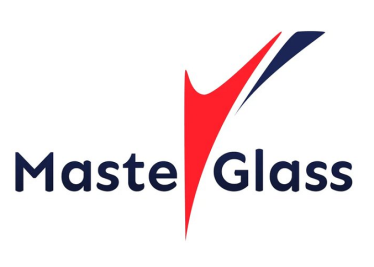 Номер заказа №____________Название компании __________________________________________________________________ Город ______________________________________________________________________________Сайт (при наличии) ___________________________________________________________________Ваш персональный менеджер__________________________________________________________Желаете ли Вы получать рассылку о новинках и акциях в компании? Если да, то просим Вас указать электронные адреса e-mail: _____________________________________________________Есть ли какие-то сложности в работе с нашей компанией? ____________________________________________________________________________________________________________________________________________________________________________________________________________________________________________________________________________________________________________________________________________________________________________________________________________________________________________________________________________________________________________________________________________________________________________________________________________Что из нашего ассортимента является для вас приоритетным?__________________________________________________________________________________________________________________________________________________________ ________________________________________________________________________________________________________________________________________________________________________________________________________________________________________________________________________________________________________________________________________________________________________________________________________________________________________________________________________________________________________________________________________________________________________________________________________________________________________________________________________________________________Что не хватает в нашем ассортименте для полноценного сотрудничества? ____________________________________________________________________________________________________________________________________________________________________________________________________________________________________________________________________________________________________________________________________________________________________________________________________________________________________________________________________________________________________________________________________________________________________________________________________________Предложения по улучшению сотрудничества: ____________________________________________________________________________________________________________________________________________________________________________________________________________________________________________________________________________________________________________________________________________________________________________________________________________________________________________________________________________________________________________________________________________________________________________________________________________Устраивает ли Вас взаимодействие с вашим персональным менеджером? ________________________________________________________________________________________________________________________________________________________________________________________________________________________________________________________________________________________________________________________________________________________________________________________________________________________________________________________________________________________________________________________________________________________________________________________________________________________________________________________________________________________________Контактный номер телефона, должность и ФИО ________________________________________________________________________________________________________________________________________________________________________________________________________________________________________________________________________________________________________________________________________________________________________________________________________________________________________________________________________________________________________________________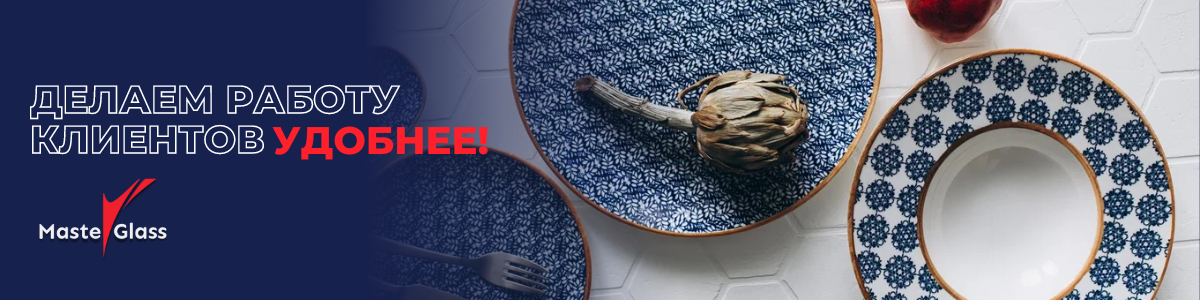 